ANEXO 01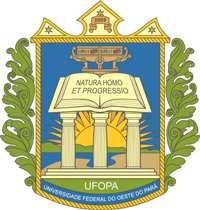 UNIVERSIDADE FEDERAL DO OESTE DO PARÁINSTITUTO DE CIÊNCIAS DA SOCIEDADECOMISSÃO DE SELEÇÃO DO PROGRAMA DE MONITORIA ACADÊMICA DO ICSPROGRAMA DE MONITORIA ACADÊMICA-PMA/ICS 2021MODELO DE PROJETO DE MONITORIA DE DISCIPLINA (a ser preenchido pelos docentes)O Projeto de Monitoria deverá apresentar os seguintes itens:1. IDENTIFICAÇÃO:Nome do decente-orientador:Número de Bolsas Solicitadas:Instituto:Curso:Título do Projeto de Monitoria:Resumo do Projeto de Monitoria:Carga Horária da Disciplina:Quantidade de Alunos por Turma:Número de Turmas do/a Docente-orientador(a) no período letivo 2021.1:Número de disciplinas Ministradas pelo docente no período letivo 2021.1:Título do plano de atividade:Resumo do plano de atividade:Início e fim do Período Letivo da Disciplina:Quantidade de Bolsas Solicitadas:Período da Bolsa:DETALHAMENTO DO PROJETO DE MONITORIA:Introdução (justificativa e objetivos)Metodologia (especificação das atividades teóricas e práticas, do(s) método(s), mecanismos e instrumentos objeto do Projeto de Monitoria)Identificação da(s) atividade(s) curricular(es), cursos, disciplinas ou área do conhecimento a que se vinculam as atividades de MonitoriaDescrição do Plano de Atividades do(s) Monitor(es)Cronograma de Execução das Atividades do Projeto2021/2022ATENÇÃO: Cronograma deve estar de acordo com o período de início e fim das atividades, respeitando o período que a disciplina será ministrada.Especificação dos resultados esperadosSantarém, __/__/___.Assinatura do Docente-Orientador/aANEXO 02UNIVERSIDADE FEDERAL DO OESTE DO PARÁINSTITUTO DE CIÊNCIAS DA SOCIEDADECOMISSÃO DE SELEÇÃO DO PROGRAMA DE MONITORIA ACADÊMICA DO ICSPROGRAMA DE MONITORIA ACADÊMICA-PMA/ICS 2021Ficha de avaliação referente aos critérios dos projetos de monitoria de disciplinasNome do proponente: 	ANEXO 03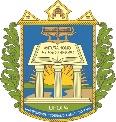 UNIVERSIDADE FEDERAL DO OESTE DO PARÁINSTITUTO DE CIÊNCIAS DA SOCIEDADEPROGRAMA DE MONITORIA ACADÊMICAMODELO DE BOLETIM DE FREQUÊNCIADISCIPLINA:_______________________________________CURSO: _______________ DOCENTE-ORIENTADOR (A):__________________________________________________________________* Atividade: Registrar se T- teórica; P -prática; PE – Planejamento e Estudo; A – Atendimento; O – Outros.--------------------------------------------------------------------------------------------------------------------------------------------------------------------ATENÇÃO: As frequências deverão ser encaminhadas à Coordenação Técnica do ICS ao final do período da Bolsa, juntamente com o Relatório de Atividades.ANEXO 04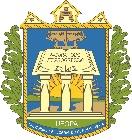 UNIVERSIDADE FEDERAL DO OESTE DO PARÁINSTITUTO DE CIÊNCIAS DA SOCIEDADEPROGRAMA DE MONITORIA ACADÊMICAFICHA DE AVALIAÇÃO DO PROFESSOR (A) ORIENTADOR(A)Senhor(a) Docente Orientador(a), esta é uma ficha de avaliação elaborada para que você possa avaliar o desempenho do(a) monitor(a) que esteve sob sua orientação, ajudando-nos assim a perceber habilidades adquiridas por nossos estudantes durante as atividades desenvolvidas e identificar desafios que necessitam ser superados. Esperamos que este seja um dos meios de contribuirmos efetivamente com a formação desses futuros profissionais. Esta ficha de avaliação visa finalizar o processo de desistência ou de conclusão da monitoria. Contamos com sua colaboração. Coordenação Técnica do ICSUniversidade Federal do Oeste do ParáNOME DO (A) MONITOR(A): CURSO: DISCIPLINA: RELATÓRIO REFERENTE AO PERÍODO: (   ) PARCIAL     (   ) CONCLUSIVONOME DO(A) DOCENTE-ORIENTADOR(A): CONTATO DO(A) DOCENTE ORIENTADOR(A): Para cada critério abaixo, assinale uma pontuação ao desempenho do discente monitor de 1 ponto (pior desempenho) a 5 pontos (desempenho máximo):Assinatura do(a) Docente-Orientador(a)ANEXO 05UNIVERSIDADE FEDERAL DO OESTE DO PARÁINSTITUTO DE CIÊNCIAS DA SOCIEDADEPROGRAMA DE MONITORIA ACADÊMICAFICHA DE CADASTRO DO BOLSISTA MONITORDADOS PESSOAIS DO BOLSISTA:Nome:_______________________________________________________________________Endereço: ___________________________nº_______CEP_______________ Bairro:_________ Telefone:______________________ E-mail:______________________________________RG:___________________________CPF: ________________________________Curso:_________________________Período/Semestre:____________Matrícula:_____________Nome do Banco: _______________Conta: Ag.______________CC:_________________________Data de Nascimento:______/_____/_____Raça/Cor:  (   ) Amarelo	(   ) Branco     (   ) Pardo  	(   ) Preto    	(   ) Indígena.No caso de Indígena, a que Povo Indígena você pertence? ______________________Qual a Terra Indígena/Aldeia/Comunidade?___________________________________Município/Estado: ________________________________________________________ 	DADOS ATIVIDADE DA MONITORIAProjeto:______________________________________________________________________Período de Realização: ____/____/____ a ____/____/____Duração:Horário: _____________às____________Recebe bolsa permanência? (  ) Sim(   ) Não. Especifique qual o valor:_______________	Participou como discente bolsista, anteriormente?(  ) Sim. Especifique qual o Instituto e qual bolsa de vínculo: _________________ 	(   ) NãoDADOS DO(A) PROFESSOR(A) ORIENTADOR(A)Nome: __________________________________________________________________________E-mail:______________________________________________Fone:_______________________Regime de Trabalho:__________Titulação:_______________Instituto:_______________________Instittuto:________________________________________________________________________Curso de graduação no qual atua:____________________________________________________Responsável pelo registro (não preencher)Nome: ________________________________________________________________________Setor: Coordenação Técnica do ICS.Santarém-PA, _____/_______/2018.Assinatura do(a) BolsistaAssinatura do(a) Docente-Orientador(a)ANEXO 06: Declaração de Não-Vínculo UNIVERSIDADE FEDERAL DO OESTE DO PARÁPRÓ-REITORIA DE ENSINO DE GRADUAÇÃODIRETORIA DE ENSINOCOORDENAÇÃO DE PROJETOS EDUCACIONAISDECLARAÇÃOEu_______________________________________________, discente do Instituto_____________, portador (a) do RG________________, inscrito no CPF______________________, residente no endereço____________________________________, na cidade de ______________________, declaro para os devidos fins e a quem interessar que não possuo vínculo empregatício com qualquer instituição pública ou privado, não possuo qualquer outro tipo de bolsa (exceto bolsa permanência) e não possuo nenhuma pendência quanto à entrega de Relatórios e frequências, ou outros documentos de monitorias anteriores. Comprometo-me com o ressarcimento da bolsa caso haja o pagamento indevidamente.Recebe Bolsa Permanência: (   ) NÃO                    	(   ) SIM. Valor: _______________Santarém(PA), XX de XXXXXX de XXXX_________________________________________AssinaturaANEXO 07UNIVERSIDADE FEDERAL DO OESTE DO PARÁINSTITUTO DE CIÊNCIAS DA SOCIEDADEPROGRAMA DE MONITORIA ACADÊMICAEDITAL Nº 01/2021 - XXXX, de XX de XXXXXX de 2021MODELO DE FORMULÁRIO DE RECURSOSNome do candidato: N.º de inscrição: E-mail: Telefone:(   ) Análise e Seleção do Projeto de Monitoria (   ) Seleção dos bolsistas monitoresJUSTIFICATIVALocal:	,	de	de 2021.______________________________________Assinatura ATENÇÃO: esse procedimento deve ser realizado de forma virtual, enviando para o E-mail: c.tecnica.ics@ufopa.edu.br. ANEXO 08UNIVERSIDADE FEDERAL DO OESTE DO PARÁINSTITUTO DE CIÊNCIAS DA SOCIEDADEPROGRAMA DE MONITORIA ACADÊMICAMODELO TERMO DE COMPROMISSO DO BOLSISTA – PREENCHER NO COMPUTADOR(A ser apresentado mediante aprovação e classificação do plano de trabalho)Eu, _____________________________________, estudante do curso ___________________________, do Instituto de Ciências da Sociedade, na Universidade Federal do Oeste do Pará – Ufopa, portador do RG nº ________________ e CPF nº _________________, fui selecionado (a) como BOLSISTA MONITOR DE DISCIPLINAS, para o desenvolvimento do Plano de trabalho __________________________________ orientado pelo(a) Docente-Orientador(a) ____________________________________.COMPROMETO-ME a respeitar as seguintes cláusulas:Estar regularmente matriculado em curso de graduação da Universidade Federal do Oeste do Pará – Ufopa durante toda a execução do Plano de trabalho;Não possuir, no período de vigência da bolsa, vínculo empregatício ou bolsa de fomento proveniente de órgãos públicos ou estágio remunerado interno e/ou externo, exceto bolsa do Programa Nacional de Assistência Estudantil e Bolsa Permanência/Mec, geridas pela Pró-Reitoria de Gestão Estudantil, respeitando o teto e os critérios para acumulação de auxílios definido pela Portaria nº 186 GR/Ufopa, de 25 de abril de 2019, bem como demais exigências do Decreto 7.234, de 19 de julho de 2010.Não ter concluído outro curso de graduação, exceto os bacharelados interdisciplinares da Ufopa, desde que tenha prosseguido o percurso acadêmico;Executar adequadamente as atividades previstas do plano individual de trabalho;Apresentar relatório final, assinado pelo orientador, contendo as atividades desenvolvidas, conforme modelo e prazos estabelecidos pela Coordenação Técnica do ICS, ou a qualquer tempo, conforme solicitado;Cumprir 20 (vinte) horas semanais na execução do plano de trabalho;Ser assíduo, pontual e agir de forma respeitosa e ética nas atividades do plano de trabalho e nos procedimentos administrativos;No caso de desistência da bolsa, apresentar ao orientador e ao ICS o termo de desistência por requerimento pessoal e relatório das atividades realizadas;Devolver à Ufopa as bolsas recebidas indevidamente, por emissão de Guia de Recolhimento da União (GRU), caso algum requisitos seja desrespeitado;Entregar ao docente orientador até o 5º dia útil do mês subsequente às atividades registradas a folha de frequência mensal, para devida assinatura do docente e arquivo. Posteriormente, os docentes deverão entregar todas as frequências recebidas e arquivadas, `Coordenação Técnica do ICS, conforme pedido da vigência do projeto.Para casos de penalidades, além dos impedimentos, cancelamentos e suspensão previstos no edital, os bolsistas devem observar a Seção de Regime Disciplinar para o Corpo Discente previsto na Resolução nº 177/17-Consepe/Ufopa e Resolução nº 55/2014/Ufopa.Nos casos de impedimentos e penalidades, referentes ao docente orientador, deve-se observar os preceitos dispostos na Lei. 8.112/90, que dispõe sobre o regime jurídico dos servidores públicos civis da União, das autarquias e das fundações públicas federais.Declaro, sob as penas da lei (crime de falsidade ideológica), a inteira responsabilidade pelas informações contidas neste instrumento.O presente TERMO DE COMPROMISSO tem vigência no período de XX/XX/2021 a XX/XX/2022Santarém, _______ de ________________ de 2021.________________________________________Bolsista_________________________________________Orientador(a) do Plano de trabalhoANEXO 09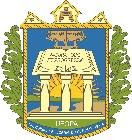 UNIVERSIDADE FEDERAL DO OESTE DO PARÁINSTITUTO DE CIÊNCIAS DA SOCIEDADEPROGRAMA DE MONITORIA ACADÊMICAMODELO TERMO DE COMPROMISSO DO ORIENTADOR(A ser apresentado mediante aprovação e classificação do plano de trabalho)Eu, ____________________________, professor do curso ______________________________________, do Instituto de Ciências da Sociedade, na Universidade Federal do Oeste do Pará – Ufopa, portador do RG nº ______________________________ e CPF nº _______________________________ fui selecionado (a) como ORIENTADOR DE MONITORIA DE DISCIPLINA, para o desenvolvimento do Plano de trabalho _______________________________________.COMPROMETO-ME a respeitar as seguintes cláusulas:Assinar as frequências mensais dos monitores, para que seja entregue pelos monitores à        	(informar local do Campus) todo 1º dia útil do mês subsequente, para fins de controle das atividades desenvolvidas no respectivo período; Reforçar a seus monitores que estes não deixem de entregar suas frequências mensais, pois aqueles monitores que estiverem com pendências em até duas frequências NÃO receberão o valor vigente de sua bolsa;Acompanhar a confecção do Relatório Final de Monitoria do discente, emitindo um parecer sobre o mesmo e avaliando o monitor por meio da Ficha de Avaliação do professor, ambos devem ser preenchidos e assinados pelo Orientador, e entregue juntamente com Relatório Final  à   (informar local do Campus) no prazo estabelecido;O professor orientador deve orientar e assistir o monitor em suas atividades específicas, fornecendo-lhe subsídios ao desenvolvimento das mesmas, acompanhando o cumprimento dos seus deveresOrganizar, com o discente monitor, horário de trabalho que garanta prática conjunta de monitoria com a parte acadêmica;Indicar outro discente substituto, no caso de desligamento do monitor. A indicação do novo monitor deverá seguir a lista de classificação estabelecida na etapa inicial do processo de seleção;É vedado atribuir ao discente monitor atividades de responsabilidade do docente, como ministrar aulas em substituição e ausência docente responsável; preparar, confeccionar e ter acesso às provas, antes de sua aplicação; atribuição de notas ou conceitos às atividades/trabalhos de alunos; supervisionar atividades de estágio;É vedado ainda atribuir ao discente monitor funções meramente burocráticas, que venham a descaracterizar os objetivos da monitoria.Declaro, sob as penas da lei (crime de falsidade ideológica), a inteira responsabilidade pelas informações contidas neste instrumento.O presente TERMO DE COMPROMISSO tem vigência no período de________/_________/2021 a ________/_________/2022.Santarém, ________de_________de 2021._________________________________________Orientador(a) do Plano de trabalhoCronogramaMonitoria de DisciplinaOutubroNovembroDezembroJaneiroFevereiroAtividades Acadêmicas (proposta pelo/a docente-orientador/a para com o/a discente monitor/a)CritériosPontuaçãoMáximaPontuaçãoObtidaDocente com maior quantidade e carga horária das disciplinas/encargos administrativos.1,5Disciplinas com maior número de turmas e docentes associados que compartilhem monitores.1,5Docentes com maior quantidade de turmas.1,0Docentes com maior quantidade de discentes por turma.1,0Justificativa/relevância do projeto para o ensino.1,5Pertinência das ações a serem realizadas pelo(s) bolsista(s) aos aspectos especificados no plano de atividades.1,5Adequação do Projeto aos objetivos e critérios propostos pelo Edital.1,0Adequação no delineamento da metodologia a ser desenvolvida no projeto.1,0TOTAL10,0ACOMPANHAMENTO DA FREQUÊNCIA MENSAL DAS ATIVIDADES DA MONITORIAACOMPANHAMENTO DA FREQUÊNCIA MENSAL DAS ATIVIDADES DA MONITORIAACOMPANHAMENTO DA FREQUÊNCIA MENSAL DAS ATIVIDADES DA MONITORIAACOMPANHAMENTO DA FREQUÊNCIA MENSAL DAS ATIVIDADES DA MONITORIAACOMPANHAMENTO DA FREQUÊNCIA MENSAL DAS ATIVIDADES DA MONITORIAACOMPANHAMENTO DA FREQUÊNCIA MENSAL DAS ATIVIDADES DA MONITORIAACOMPANHAMENTO DA FREQUÊNCIA MENSAL DAS ATIVIDADES DA MONITORIAACOMPANHAMENTO DA FREQUÊNCIA MENSAL DAS ATIVIDADES DA MONITORIAACOMPANHAMENTO DA FREQUÊNCIA MENSAL DAS ATIVIDADES DA MONITORIANome MêsCarga Horária:Carga Horária:DiasMatutinoMatutinoVespertinoVespertinoNoturnoNoturnoATIVIDADESDESENVOLVIDAS*ASSINATURA DO BOLSISTADiasEntradaSaídaEntradaSaídaEntradaSaídaATIVIDADESDESENVOLVIDAS*ASSINATURA DO BOLSISTA1.2.3.4.5.6.7.8.9.10.11.12.13.14.15.16.17.18.19.20.21.22.23.24.25.26.27.2829.30.31.TOTAL DE DIAS TOTAL DE HORAS FALTAS JUSTIFICADASFALTAS NÃO JUSTIFICADASAssinatura do Orientador:Data: _____/_____/______Assinatura:Recebido em:Data: _____/_____/_____Assinatura:Nome: __________________________________________________                      Data: _____/_____/______                                                                                                                                                    Recebido por:____________________________________________                       Frequência referente ao mês/período:_____________________AVALIAÇÃO DE HABILIDADESAVALIAÇÃO DE HABILIDADESAVALIAÇÃO DE HABILIDADESAVALIAÇÃO DE HABILIDADESAVALIAÇÃO DE HABILIDADESAVALIAÇÃO DE HABILIDADESCRITÉRIOSPONTUAÇÃOPONTUAÇÃOPONTUAÇÃOPONTUAÇÃOPONTUAÇÃO(a) Cumprimento das atividades: quantidade de tarefas e atividades cumpridas, considerando o Plano de Monitoria e condições para sua execução.12345(b) Desempenho: qualidade do trabalho tendo em vista o que seria desejável.12345(c) Criatividade: capacidade de sugerir, projetar ou executar modificações ou inovações.12345(d) Conhecimentos: domínios demonstrados no desenvolvimento das atividades programadas.12345(e) Interesse e iniciativa: disposição demonstrada para aprender e desenvolver suas atividades.12345(f) Assiduidade e pontualidade: frequência e cumprimento do horário da monitoria.12345(g) Disciplina e postura: observância das normas e regulamentos da Instituição.12345(h) Sociabilidade/Atendimento: facilidade de se comunicar/atender com/ os alunos e de se integrar ao ambiente de sala/laboratório.12345(i) Cooperação: disposição de cooperar com os alunos e atender as atividades solicitadas12345(j) Responsabilidade com o patrimônio: zelo pelo material, equipamentos e bens colocados à sua disposição.12345Nota Final (Somatória de pontos dos dez critérios avaliados ÷ 5): Nota Final (Somatória de pontos dos dez critérios avaliados ÷ 5): Nota Final (Somatória de pontos dos dez critérios avaliados ÷ 5): Nota Final (Somatória de pontos dos dez critérios avaliados ÷ 5): Nota Final (Somatória de pontos dos dez critérios avaliados ÷ 5): Nota Final (Somatória de pontos dos dez critérios avaliados ÷ 5): Parecer do(a) Prof.(a) Orientador(a) (expresse resumidamente sua opinião sobre o Monitor e, caso necessário, dê sugestões de melhorias): Sugestões à Coordenação Técnica e para o ICS quanto ao Programa de Ensino do ICS: Parecer do(a) Prof.(a) Orientador(a) (expresse resumidamente sua opinião sobre o Monitor e, caso necessário, dê sugestões de melhorias): Sugestões à Coordenação Técnica e para o ICS quanto ao Programa de Ensino do ICS: Parecer do(a) Prof.(a) Orientador(a) (expresse resumidamente sua opinião sobre o Monitor e, caso necessário, dê sugestões de melhorias): Sugestões à Coordenação Técnica e para o ICS quanto ao Programa de Ensino do ICS: Parecer do(a) Prof.(a) Orientador(a) (expresse resumidamente sua opinião sobre o Monitor e, caso necessário, dê sugestões de melhorias): Sugestões à Coordenação Técnica e para o ICS quanto ao Programa de Ensino do ICS: Parecer do(a) Prof.(a) Orientador(a) (expresse resumidamente sua opinião sobre o Monitor e, caso necessário, dê sugestões de melhorias): Sugestões à Coordenação Técnica e para o ICS quanto ao Programa de Ensino do ICS: Parecer do(a) Prof.(a) Orientador(a) (expresse resumidamente sua opinião sobre o Monitor e, caso necessário, dê sugestões de melhorias): Sugestões à Coordenação Técnica e para o ICS quanto ao Programa de Ensino do ICS: 